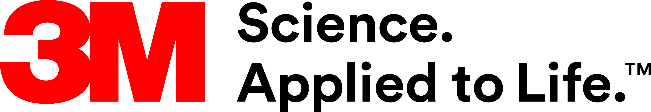 Press ReleaseOn track to shorter lead times and improved product availability3M Separation and Purification Sciences Division Enhances Manufacturing CapabilitiesIn an effort to better support our customers and improve lead times, 3M Separation and Purification Sciences Division (SPSD) has announced completion of an expansion of 3M Liqui-Cel Membrane Contactor production at its facility in the United States. This investment has led to significantly improved lead times.3M™ Liqui-Cel™ Membrane Contactors are a leading gas management product line enjoying high demand throughout many applications. Based on the continued demand for its innovative gas management solutions and the development of new applications and markets, 3M SPSD is further investing in 3M Liqui-Cel Membrane Contactor capacity at its facility in Germany. This investment will ensure ongoing support of our customers in Europe and around the globe. Commitment to our customers“This investment reflects our continued commitment to our customers,” said Blake Alexander, global portfolio leader for 3M Filtration and Separation. “Our loyal customers are responding enthusiastically to our optimized supply and we are committed to drive this efficiency further.”3M Liqui-Cel Membrane Contactors3M Liqui-Cel Membrane Contactors provide an efficient method for dissolved gas control and degassing liquid within a compact design. Capable of adding gases to or removing dissolved gases and bubbles from compatible liquid streams, these gas transfer devices utilize hollow fiber membrane technology that may help facilities around the world improve operating efficiency, performance, and protect product quality. 3M SPSD has continued to lead in the development of new filtration, separation, and purification technologies across diverse markets and applications. 3M Separation and Purification Sciences is a division of 3M Health Care.Further information at https://www.3mdeutschland.de/3M/de_DE/liquicel-technology-gas-control-de/Neuss, January 6, 2021Characters with spaces: 1.886About 3MAt 3M, we apply science in collaborative ways to improve lives daily. With $32 billion in sales, our 96,000 employees connect with customers all around the world. Learn more about 3M’s creative solutions to the world’s problems at www.3M.com or on Twitter @3M or @3MNews.Caption:Press contact 3M:	Monika Wien,
	Text und Öffentlichkeitsarbeit	Tel.: +49 171 577 8585	E-Mail: mailto:mwien@gmx.de	Monika Wien - Text & Öffentlichkeitsarbeit	Gabelsbergerstr. 19	50674 Köln 	Germany	www.3M.de	www.3M.de/presse	https://twitter.com/3MDeutschland	https://www.facebook.com/3MDeutschland	Austria		www.3M.com/at	https://www.3maustria.at/3M/de_AT/pressroom-alp/	https://twitter.com/3MAustria	https://www.facebook.com/3MAustria	Switzerland		www.3M.com/ch
                                             https://www.3mschweiz.ch/3M/de_CH/pressroom-alp/	https://twitter.com/3MSchweiz	https://www.facebook.com/3MSchweiz3M Presse 3M Liqui_Cel:3M Separation and Purification Sciences Division enhances Manufacturing Capabilities for 3M Liqui-Cel. Foto: 3M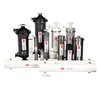 